Lista ACRT: Weed Day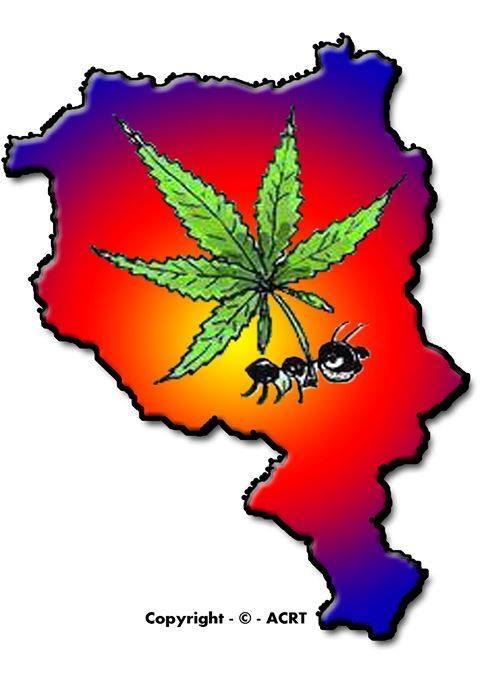 Venerdì 17 luglio e sabato 18 luglio vi aspetta un evento indimenticabile: la festa dell’Associazione Cannabis Ricreativa Ticino! Vi saranno una decina di artisti musicali di ogni genere, cibo, birra alla cannabis, attività, conferenze e molto altro! Se vuoi collaborare alla buona riuscita dell’evento puoi collaborare con ACRT raccogliendo dei nominativi che attestino il loro impegno a partecipare. Per ringraziarti ACRT offrirà una bibita a tutti i presenti sulla tua lista e ti rimborserà il prezzo d’entrata di 20.- franchi se riuscirai a portarci almeno 10 persone! Inoltre la lista che porterà maggiore affluenza al termine dell’evento riceverà un premio a sorpresa offerto da ACRT.Basta che entro l’apertura dell’evento (venerdì 17 alle ore 16.00) ci avrai fornito la lista compilata, trovi i nostri contatti a fondo pagina che potrai usare anche per richiedere fogli o informazioni supplementari. Impegniamoci e assieme la regolamenteremo!Nome della listaNome della persona di riferimentoTelefono o indirizzo mail116217318419520621722823924102511261227132814291530